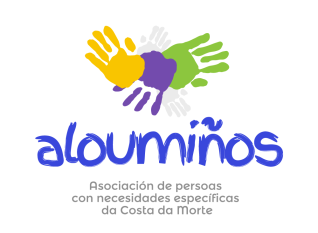 FORMULARIO DE INSCRICIÓN–CURSO HOMOLOGADO DE LINGUA DE SIGNOS NIVEL A1LUNS E MÉRCORES– HORARIO DE 19:00 A 21:00 – EDIFICIO ESPAZO XOVE, RUA VALLE INCLÁN 24, 3º ANDAR- CARBALLOINICIO 2 DE MARZODATOS PERSOAISNOME E APELIDOS …………………………………………………………………………………………………………………DIRECCIÓN …………………………………………………………………………………………………………………………….DNI ……………………………………………..DATA DE NACEMENTO ……………………………………TELÉFONO/S ………………………………………………………………………..ENDEREZO ELECTRÓNICO ……………………………………………………………………..DATASDO 2 DE MARZO AO 17 DE XUÑOMODALIDADESOCIOS NON SOCIOS PARADOSESTUDIANTESA INGRESAR ANTES DO 28 DE FEBREIRO MEDIANTE TRANSFERENCIA BANCARIACONTA LA CAIXA - ES18 2100 6235 9302 0009 2639En ………………………………………….. o …….. de …………………….. de 2020Asdo……………………………………………………………………….